12.06. – 26.06.2022./tylko do użytku wewnętrznego/
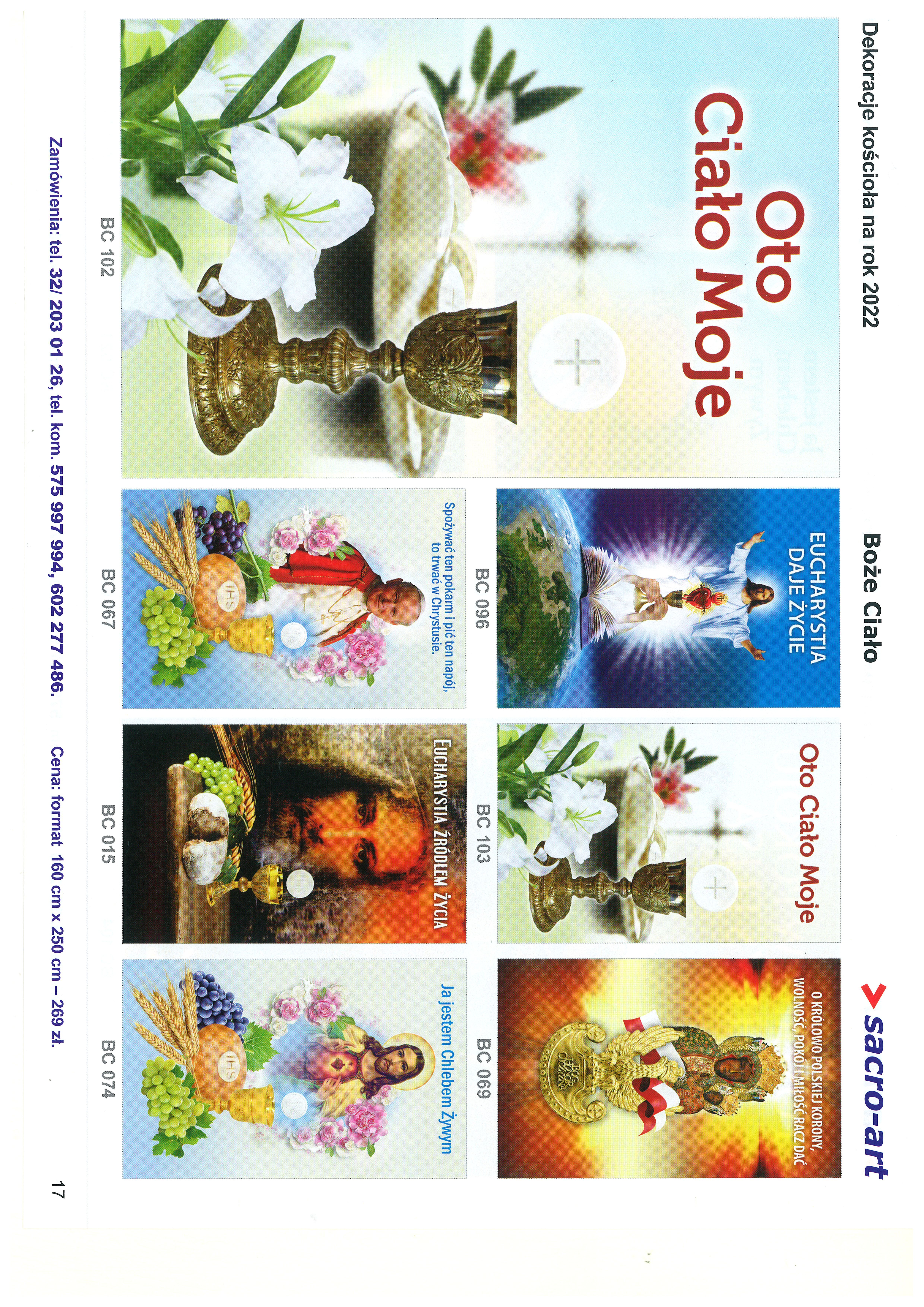 
OGŁOSZENIA PARAFIALNE - 12.06. – 26.06.2022.
*Serdeczne Bóg zapłać za Wasze modlitwy, prace i ofiary na rzecz
  naszej parafii i naszych kościołów.                                           *W niedzielę (26.06.) przedstawiciele Rady Parafialnej będą zbierać 
  ofiary na potrzeby kościoła w Niemysłowicach. Za składane ofiary 
  serdeczne Bóg zapłać.Ważne daty w 2022 roku:*Odpust Parafialny w Czyżowicach, ku czci Najświętszego Serca 
  Pana Jezusa: 26 czerwca, niedziela, godz. 11.00.
*Uroczysta Msza św. w Niemysłowicach – O dar pokoju 
  w Ukrainie i dar jedności narodów: polskiego i ukraińskiego; 
  przy udziale władz gminnych i powiatowych – 10 lipca, 
  niedziela, godz. 11.00.*Odpust Parafialny w Niemysłowicach, ku czci św. Anny: 
  31 lipca, niedziela, godz. 11.30.*Odeszli do wieczności: 
  26.05.2022 r. – Adam Sikora (l. 66), zam. w Łące Prudnickiej; 
  6.06.2022 r. – Anna Zając (l. 91), zam. w Czyżowicach. 
  Wieczny odpoczynek…
 PARAFIA ŚW. ANNY W NIEMYSŁOWICACH     
 /FILIA W CZYŻOWICACH PW. NAJŚWIĘTSZEGO SERCA PANA JEZUSA/
e-mail: parafianiemyslowice@op.pl; www.niemyslowice.infotel.: 601-861-252PORZĄDEK NABOŻEŃSTW  12.06. – 26.06.2022.  PORZĄDEK NABOŻEŃSTW  12.06. – 26.06.2022.  PORZĄDEK NABOŻEŃSTW  12.06. – 26.06.2022.  PORZĄDEK NABOŻEŃSTW  12.06. – 26.06.2022.  NIEDZIELA  – UROCZYSTOŚĆ NAJŚWIĘTSZEJ TRÓJCY,12 czerwca                          ROCZNICA 1 KOMUNII ŚW.NIEDZIELA  – UROCZYSTOŚĆ NAJŚWIĘTSZEJ TRÓJCY,12 czerwca                          ROCZNICA 1 KOMUNII ŚW.NIEDZIELA  – UROCZYSTOŚĆ NAJŚWIĘTSZEJ TRÓJCY,12 czerwca                          ROCZNICA 1 KOMUNII ŚW.NIEDZIELA  – UROCZYSTOŚĆ NAJŚWIĘTSZEJ TRÓJCY,12 czerwca                          ROCZNICA 1 KOMUNII ŚW.7.30O zdrowie i bł. Boże w rodzinie Hnatiuków.O zdrowie i bł. Boże w rodzinie Hnatiuków.O zdrowie i bł. Boże w rodzinie Hnatiuków.9.30W Czyżowicach: Za + Bazylego Licznar w 4. r. śm.
Za ++ dziadków Annę i Józefa Wróblewskich oraz Annę i Michała Nanowskich.O zdrowie i bł. Boże w rodzinie Judyty, Pawła i Niny Licznar.
Za ++ rodziców Mariannę i Piotra Pijanowskich 
oraz ++ teściów Antoninę i Władysława Kozar.W Czyżowicach: Za + Bazylego Licznar w 4. r. śm.
Za ++ dziadków Annę i Józefa Wróblewskich oraz Annę i Michała Nanowskich.O zdrowie i bł. Boże w rodzinie Judyty, Pawła i Niny Licznar.
Za ++ rodziców Mariannę i Piotra Pijanowskich 
oraz ++ teściów Antoninę i Władysława Kozar.W Czyżowicach: Za + Bazylego Licznar w 4. r. śm.
Za ++ dziadków Annę i Józefa Wróblewskich oraz Annę i Michała Nanowskich.O zdrowie i bł. Boże w rodzinie Judyty, Pawła i Niny Licznar.
Za ++ rodziców Mariannę i Piotra Pijanowskich 
oraz ++ teściów Antoninę i Władysława Kozar.11.00O błogosławieństwo Boże dla dzieci obchodzących
Rocznicę 1. Komunii św., dla ich rodziców 
i chrzestnych oraz dla nauczycieli i katechetów. Rocznicę Pierwszej Komunii św. obchodzą: Karolina Kuliszczak, Nikola Michalska i Bartosz Michalski.O błogosławieństwo Boże dla dzieci obchodzących
Rocznicę 1. Komunii św., dla ich rodziców 
i chrzestnych oraz dla nauczycieli i katechetów. Rocznicę Pierwszej Komunii św. obchodzą: Karolina Kuliszczak, Nikola Michalska i Bartosz Michalski.O błogosławieństwo Boże dla dzieci obchodzących
Rocznicę 1. Komunii św., dla ich rodziców 
i chrzestnych oraz dla nauczycieli i katechetów. Rocznicę Pierwszej Komunii św. obchodzą: Karolina Kuliszczak, Nikola Michalska i Bartosz Michalski.Poniedziałek, 13.06.Wsp. św. Antoniego z Padwy, kapłanaPoniedziałek, 13.06.Wsp. św. Antoniego z Padwy, kapłanaPoniedziałek, 13.06.Wsp. św. Antoniego z Padwy, kapłanaPoniedziałek, 13.06.Wsp. św. Antoniego z Padwy, kapłana18.00O zdrowie i bł. Boże dla dzieci i wnuków.O zdrowie i bł. Boże dla dzieci i wnuków.O zdrowie i bł. Boże dla dzieci i wnuków.Wtorek, 14 czerwca - Wsp. bł. Michała Kozala, b-pa i męcz.Wtorek, 14 czerwca - Wsp. bł. Michała Kozala, b-pa i męcz.Wtorek, 14 czerwca - Wsp. bł. Michała Kozala, b-pa i męcz.Wtorek, 14 czerwca - Wsp. bł. Michała Kozala, b-pa i męcz.9.00Za + Pawła Święs.Za + Pawła Święs.Za + Pawła Święs.Środa, 15.06. – Wigilia Urocz. Najśw. Ciała i Krwi ChrystusaŚroda, 15.06. – Wigilia Urocz. Najśw. Ciała i Krwi ChrystusaŚroda, 15.06. – Wigilia Urocz. Najśw. Ciała i Krwi ChrystusaŚroda, 15.06. – Wigilia Urocz. Najśw. Ciała i Krwi Chrystusa18.0018.00Za + Zofię Zajączkowską.Za + Zofię Zajączkowską.Czwartek, 16 czerwcaUROCZYSTOŚĆ NAJŚWIĘTSZEGO CIAŁA I KRWI CHRYSTUSACzwartek, 16 czerwcaUROCZYSTOŚĆ NAJŚWIĘTSZEGO CIAŁA I KRWI CHRYSTUSACzwartek, 16 czerwcaUROCZYSTOŚĆ NAJŚWIĘTSZEGO CIAŁA I KRWI CHRYSTUSACzwartek, 16 czerwcaUROCZYSTOŚĆ NAJŚWIĘTSZEGO CIAŁA I KRWI CHRYSTUSA9.009.00W Niemysłowicach: Za Parafian.Za + Andrzeja Janisz, Łucję Antonowicz, Wiesława Uchman oraz ++ z rodziny Jarzyckich, Stanisławskich 
i Tabaczkowskich.O zdrowie i bł. Boże dla dzieci i wnucząt: Julity, Zofii i Jana.PO MSZY ŚW. PROCESJA EUCHARYSTYCZNA 
DO CZTERECH OŁTARZY.W Niemysłowicach: Za Parafian.Za + Andrzeja Janisz, Łucję Antonowicz, Wiesława Uchman oraz ++ z rodziny Jarzyckich, Stanisławskich 
i Tabaczkowskich.O zdrowie i bł. Boże dla dzieci i wnucząt: Julity, Zofii i Jana.PO MSZY ŚW. PROCESJA EUCHARYSTYCZNA 
DO CZTERECH OŁTARZY.13.0013.00W Czyżowicach: Za Parafian.Za + Stanisławę i Antoniego Jarosławskich i ++ dziadków 
z obu stron.PO MSZY ŚW. PROCESJA EUCHARYSTYCZNA 
DO CZTERECH OŁTARZY.W Czyżowicach: Za Parafian.Za + Stanisławę i Antoniego Jarosławskich i ++ dziadków 
z obu stron.PO MSZY ŚW. PROCESJA EUCHARYSTYCZNA 
DO CZTERECH OŁTARZY.Piątek, 17.06. - Wsp. w. Brata Alberta Chmielowskiego, zak.Piątek, 17.06. - Wsp. w. Brata Alberta Chmielowskiego, zak.Piątek, 17.06. - Wsp. w. Brata Alberta Chmielowskiego, zak.Piątek, 17.06. - Wsp. w. Brata Alberta Chmielowskiego, zak.18.0018.00Msza św. Szkolna: Za + Zofię Zajączkowską.Msza św. Szkolna: Za + Zofię Zajączkowską.Sobota, 18 czerwca (Msza św. odbędzie się wyjątkowo o g. 15.00)Sobota, 18 czerwca (Msza św. odbędzie się wyjątkowo o g. 15.00)Sobota, 18 czerwca (Msza św. odbędzie się wyjątkowo o g. 15.00)Sobota, 18 czerwca (Msza św. odbędzie się wyjątkowo o g. 15.00)15.0015.0015.00W Czyżowicach: O zdrowie i bł. Boże dla Stanisława Licznar  
                        oraz dla jego rodziców i chrzestnych
(w czasie Mszy św. Stanisław Licznar otrzyma Sakr. Chrztu św.) XII NIEDZIELA ZWYKŁA, 19 czerwcaXII NIEDZIELA ZWYKŁA, 19 czerwcaXII NIEDZIELA ZWYKŁA, 19 czerwcaXII NIEDZIELA ZWYKŁA, 19 czerwca7.307.30Za + Zygmunta Dancewicz oraz ++ z rodziny Dancewicz 
i Kret.Za + Zygmunta Dancewicz oraz ++ z rodziny Dancewicz 
i Kret.9.309.30W Czyżowicach:
 Za ++ rodziców Teofilę i Czesława Boskich, + Pawła Galik 
i dziadków z obu stron.Za + Stanisława, Marię i Jana Potyrów oraz Anastazję 
i Józefa Górskich.W Czyżowicach:
 Za ++ rodziców Teofilę i Czesława Boskich, + Pawła Galik 
i dziadków z obu stron.Za + Stanisława, Marię i Jana Potyrów oraz Anastazję 
i Józefa Górskich.11.00       11.00       Za + Stefanię i Władysława Krzesińskich w r. śm., 
++ dziadków z obu stron i ++ z rodziny.Za + Stefanię i Władysława Krzesińskich w r. śm., 
++ dziadków z obu stron i ++ z rodziny.Poniedziałek, 20 czerwca-Wsp. św. Alojzego Gonzagi, zak.Poniedziałek, 20 czerwca-Wsp. św. Alojzego Gonzagi, zak.Poniedziałek, 20 czerwca-Wsp. św. Alojzego Gonzagi, zak.Poniedziałek, 20 czerwca-Wsp. św. Alojzego Gonzagi, zak.18.00Za + Zofię Zajączkowską.Za + Zofię Zajączkowską.Za + Zofię Zajączkowską.Wtorek, 21 czerwca - Wsp. Najśw. Maryi Panny OpolskiejWtorek, 21 czerwca - Wsp. Najśw. Maryi Panny OpolskiejWtorek, 21 czerwca - Wsp. Najśw. Maryi Panny OpolskiejWtorek, 21 czerwca - Wsp. Najśw. Maryi Panny Opolskiej9.009.00Za + Pawła Święs. Za + Pawła Święs. Środa, 22 czerwcaŚroda, 22 czerwcaŚroda, 22 czerwcaŚroda, 22 czerwca18.0018.00Za + Zofię Zajączkowską.Za + Zofię Zajączkowską.Czwartek, 23.06. - Uroczystość Narodz. św. Jana ChrzcicielaCzwartek, 23.06. - Uroczystość Narodz. św. Jana ChrzcicielaCzwartek, 23.06. - Uroczystość Narodz. św. Jana ChrzcicielaCzwartek, 23.06. - Uroczystość Narodz. św. Jana Chrzciciela18.0018.00Za + Zofię Zajączkowską./w czasie Mszy św. błogosławieństwo wianków z ziół i kwiatów/
/Po Mszy św. Procesja Eucharystyczna wokół kościoła/                                                          Za + Zofię Zajączkowską./w czasie Mszy św. błogosławieństwo wianków z ziół i kwiatów/
/Po Mszy św. Procesja Eucharystyczna wokół kościoła/                                                          Piątek, 24 czerwcaUROCZYSTOŚĆ NAJŚWIĘTSZEGO SERCA PANA JEZUSAPiątek, 24 czerwcaUROCZYSTOŚĆ NAJŚWIĘTSZEGO SERCA PANA JEZUSAPiątek, 24 czerwcaUROCZYSTOŚĆ NAJŚWIĘTSZEGO SERCA PANA JEZUSAPiątek, 24 czerwcaUROCZYSTOŚĆ NAJŚWIĘTSZEGO SERCA PANA JEZUSA16.3016.30W Czyżowicach:
Za + męża Franciszka Hodowanego w 24. r. śm./W czasie Mszy św. błogosławieństwo wianków z ziół i kwiatów/                                                          W Czyżowicach:
Za + męża Franciszka Hodowanego w 24. r. śm./W czasie Mszy św. błogosławieństwo wianków z ziół i kwiatów/                                                          18.0018.00Za + ks. Piotra Oparę w 9. r. śm. 
(ofiarowana przez brata Michała).Za + ks. Piotra Oparę w 9. r. śm. 
(ofiarowana przez brata Michała).Sobota, 25.06.Wspomnienie Niepokalanego Serca Najśw. Maryi PannySobota, 25.06.Wspomnienie Niepokalanego Serca Najśw. Maryi PannySobota, 25.06.Wspomnienie Niepokalanego Serca Najśw. Maryi PannySobota, 25.06.Wspomnienie Niepokalanego Serca Najśw. Maryi Panny18.00W Czyżowicach: Za + Janinę i Władysława Stanków, i ++ z rodzeństwa.W Czyżowicach: Za + Janinę i Władysława Stanków, i ++ z rodzeństwa.W Czyżowicach: Za + Janinę i Władysława Stanków, i ++ z rodzeństwa.XII NIEDZIELA ZWYKŁA,26.06. UROCZYSTOŚĆ ODPUSTOWA    
     W CZYŻOWICACH, KU CZCI NAJŚW. SERCA PANA JEZUSA
/wyjątkowo dzisiaj druga Msza św. w Niemysłowicach o godz. 9.30/ XII NIEDZIELA ZWYKŁA,26.06. UROCZYSTOŚĆ ODPUSTOWA    
     W CZYŻOWICACH, KU CZCI NAJŚW. SERCA PANA JEZUSA
/wyjątkowo dzisiaj druga Msza św. w Niemysłowicach o godz. 9.30/ XII NIEDZIELA ZWYKŁA,26.06. UROCZYSTOŚĆ ODPUSTOWA    
     W CZYŻOWICACH, KU CZCI NAJŚW. SERCA PANA JEZUSA
/wyjątkowo dzisiaj druga Msza św. w Niemysłowicach o godz. 9.30/ XII NIEDZIELA ZWYKŁA,26.06. UROCZYSTOŚĆ ODPUSTOWA    
     W CZYŻOWICACH, KU CZCI NAJŚW. SERCA PANA JEZUSA
/wyjątkowo dzisiaj druga Msza św. w Niemysłowicach o godz. 9.30/ 7.307.30Za + Małgorzatę Wer w 6. r. śm. i ++ rodziców z obu stron.Za + Małgorzatę Wer w 6. r. śm. i ++ rodziców z obu stron.9.309.30W Niemysłowicach: Za + ks. Piotra Oparę w 9. r. śm.
O bł. Boże dla Julii z okazji 18. r. urodzin (odprawi drugi ksiądz)W Niemysłowicach: Za + ks. Piotra Oparę w 9. r. śm.
O bł. Boże dla Julii z okazji 18. r. urodzin (odprawi drugi ksiądz)11.0011.00W Czyżowicach: SUMA ODPUSTOWA: Za Parafian.O zdrowie i bł. Boże dla Stefanii Jarosławskiej 
z okazji 90 r. urodzin.
O bł. Boże dla Anieli i Andrzeja Jarosławskich.W Czyżowicach: SUMA ODPUSTOWA: Za Parafian.O zdrowie i bł. Boże dla Stefanii Jarosławskiej 
z okazji 90 r. urodzin.
O bł. Boże dla Anieli i Andrzeja Jarosławskich.Uwaga!!! Ze względu na Uroczystość Odpustową 
w Czyżowicach, druga Msza św. w Niemysłowicach 
w niedzielę 26.06. odbędzie się wyjątkowo o godz. 9.30.Gdyby ludzie znali wartość Eucharystii, służby porządkowe musiałyby kierować ruchem u wejścia do kościołów.św. Teresa od Dzieciątka Jezus
Podobnie jak niedostępne dla ludzkich spojrzeń 
są głębiny morskie, tak też Trójca Święta 
jest niedostępna dla umysłu ludzkiego.
św. Kolumban
Każda chwila jest cenna, a każdy czas, który dobrze 
spożytkujesz, będzie skarbem zdobytym przez ciebie.
św. Jan Bosko